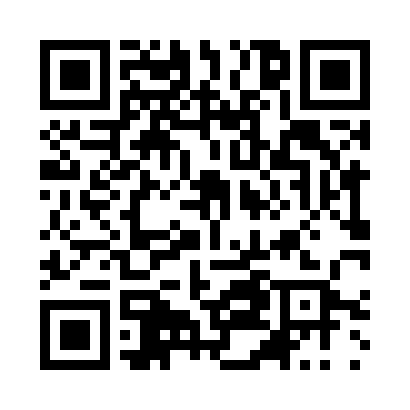 Prayer times for Zverino, BulgariaMon 1 Jul 2024 - Wed 31 Jul 2024High Latitude Method: Angle Based RulePrayer Calculation Method: Muslim World LeagueAsar Calculation Method: HanafiPrayer times provided by https://www.salahtimes.comDateDayFajrSunriseDhuhrAsrMaghribIsha1Mon3:335:501:306:489:0911:152Tue3:345:511:306:489:0911:153Wed3:355:521:306:489:0911:144Thu3:365:521:306:489:0811:145Fri3:375:531:316:489:0811:136Sat3:385:531:316:489:0811:127Sun3:405:541:316:489:0711:118Mon3:415:551:316:479:0711:109Tue3:425:561:316:479:0611:0910Wed3:435:561:316:479:0611:0811Thu3:455:571:316:479:0511:0712Fri3:465:581:326:479:0511:0613Sat3:485:591:326:469:0411:0514Sun3:495:591:326:469:0411:0415Mon3:516:001:326:469:0311:0316Tue3:526:011:326:459:0211:0117Wed3:546:021:326:459:0211:0018Thu3:556:031:326:459:0110:5919Fri3:576:041:326:449:0010:5720Sat3:596:051:326:448:5910:5621Sun4:006:061:326:438:5810:5522Mon4:026:071:326:438:5710:5323Tue4:046:081:326:428:5710:5124Wed4:056:091:326:428:5610:5025Thu4:076:101:326:418:5510:4826Fri4:096:111:326:418:5410:4727Sat4:106:121:326:408:5310:4528Sun4:126:131:326:408:5110:4329Mon4:146:141:326:398:5010:4230Tue4:156:151:326:388:4910:4031Wed4:176:161:326:388:4810:38